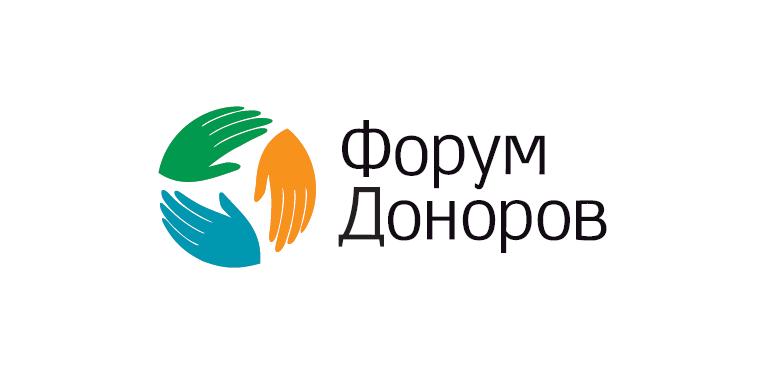 Заявка на участие ОраториумХII Ежегодной конференции«Ценности и мотивы современной благотворительности: горизонты развития»Участие в ораториуме предполагает десятиминутное выступление с презентацией и ответы на вопросы зала. Тема выступления должна быть связана с основной темой конференции. Заявки принимаются до 21 сентября на conference@donorsforum.ru и будут рассмотрены на Совете Форума Доноров. Итоговая повестка будет доступна на сайте www.dfconference.ru.Заявитель (название организации)Название темыКраткое описание  СпикерКонтакты организатора